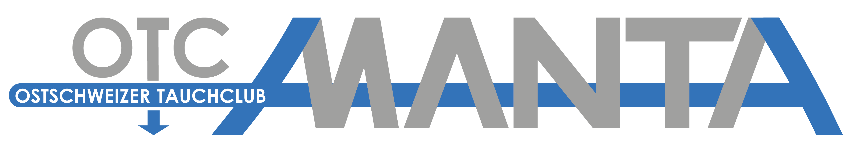 Anmelden bis: 31. Januar 2019
Name: 	     	_______________________________________Vorname: 	     
_______________________________________Strasse: 	     
_______________________________________PLZ / Ort: 	     
_______________________________________
Tel p: 	     	_________________

Tel g: 	     	__________________
			
Mobile: 	     		__________________

e-mail: 	     	_______________________________________Geburtsdat.: 	     	_______________________________________Datum:      			      Unterschrift: _________________________              _________________	       (bei Minderjährigen: Erziehungsberechtigte)	Einsenden an: 	Detlev Eberhard, Obermoosberg B1, 9100 Herisau,                          d.eberhard@gmx.ch, 079 520 36 22